2020年温州市小学生学习品质监测暨小规模学校教育质量监测学生问卷模拟卡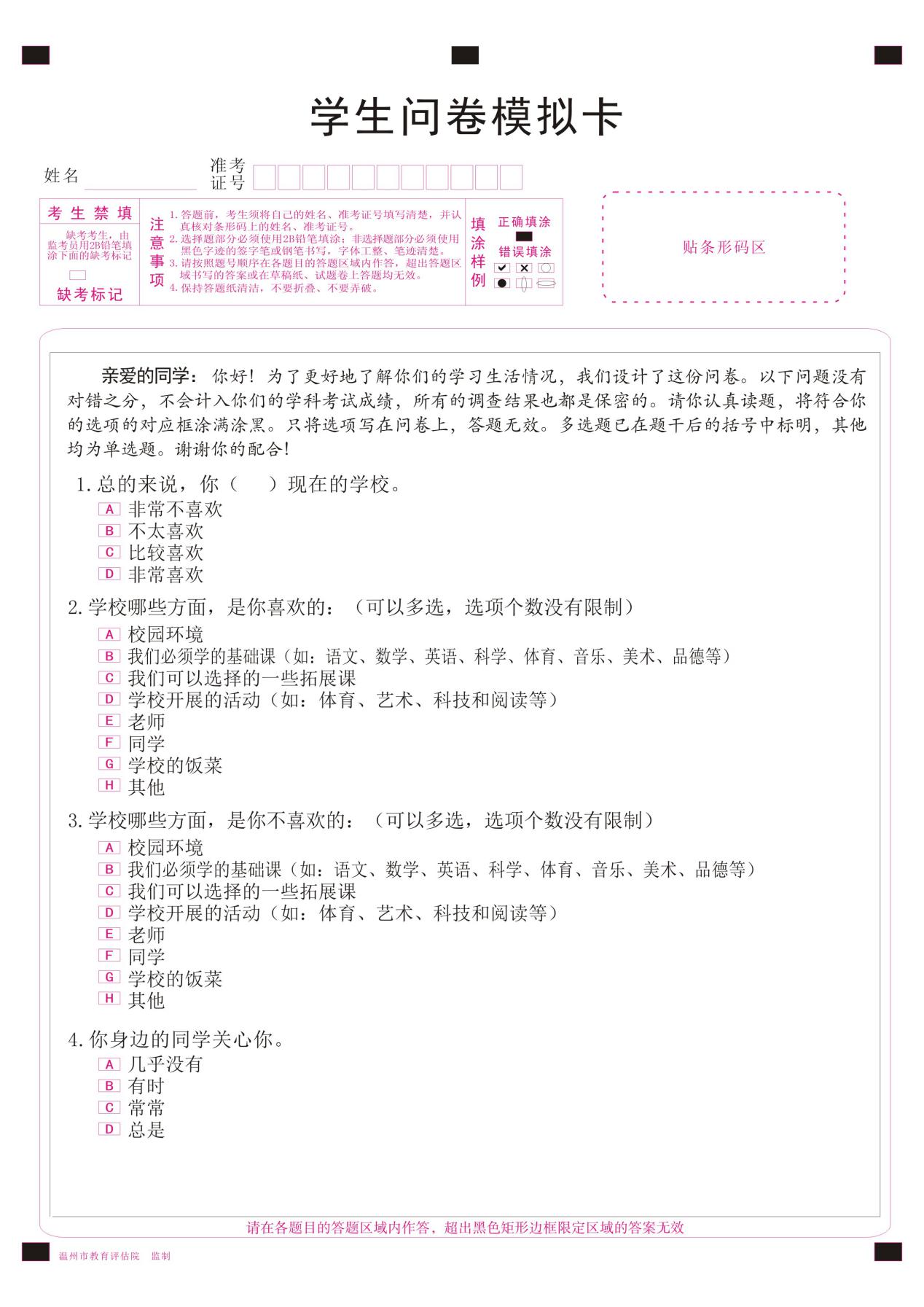 